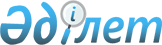 О внесении изменений и дополнения в Договор поручительства в рамках Концессионного соглашения о строительстве и эксплуатации межрегиональной линии электропередачи "Северный Казахстан - Актюбинская область"Постановление Правительства Республики Казахстан от 18 марта 2008 года N 264

      Правительство Республики Казахстан  ПОСТАНОВЛЯЕТ: 

      1. Одобрить прилагаемый проект Договора "О внесении изменений и дополнения в Договор поручительства от 9 января 2006 года N 2ДП002 в рамках Концессионного соглашения о строительстве и эксплуатации межрегиональной линии электропередачи "Северный Казахстан - Актюбинская область", одобренный  постановлением Правительства Республики Казахстан от 9 декабря 2005 года N 1218" (далее - Договор). 

      2. Уполномочить Министра финансов Республики Казахстан Жамишева Болата Бидахметовича от имени Правительства Республики Казахстан заключить Договор. 

      3. Настоящее постановление вводится в действие со дня подписания.        Премьер-Министр 

       Республики Казахстан                                            К. Масимов Одобрен           

постановлением Правительства 

Республики Казахстан     

от 18 марта 2008 года N 264 проект  

  Договор о внесении изменений и дополнения 

в Договор поручительства от 9 января 2006 года N 2ДП002 г. Астана                                     "__" _______ 2008 года 

      Правительство Республики Казахстан в лице Министерства финансов Республики Казахстан, именуемое в дальнейшем "Поручитель" и акционерное общество "АТФ Банк", именуемое в дальнейшем "Представитель держателей облигаций", далее совместно именуемые "Стороны", договорились заключить настоящий Договор о внесении изменений и дополнения в Договор поручительства от 9 января 2006 года N 2ДП002, одобренный  постановлением Правительства Республики Казахстан от 9 декабря 2005 года N 1218 "О предоставлении поручительства государства в рамках Концессионного соглашения о строительстве и эксплуатации межрегиональной линии электропередачи "Северный Казахстан - Актюбинская область" (далее - Договор), о нижеследующем: 

      1. внести в Договор поручительства от 9 января 2006 года N 2ДП002, одобренный постановлением Правительства Республики Казахстан от 9 декабря 2005 года N 1218 "О предоставлении поручительства государства в рамках Концессионного соглашения о строительстве и эксплуатации межрегиональной линии электропередачи "Северный Казахстан - Актюбинская область" следующие изменения и дополнение: 

      в главе 2 "Предмет договора": 

      в пункте 1 слова "на период Концессионного соглашения" заменить словами "за период обращения инфраструктурных облигаций, выпущенных в период строительства объекта Концессии", 

      в пункте 2 слова "30 (тридцать)" заменить словами "60 (шестьдесят)"; 

      в подпункте 2) пункта 3 главы 3 "Права и обязанности Сторон" после слова "обязательство" дополнить словами "в срок выплаты купонного вознаграждения или". 

      2. Договор вступает в силу с момента подписания Сторонами. 

      1) в части незатронутых условий Договор поручительства от 9 января 2006 года N 2ДП002, одобренный постановлением Правительства Республики Казахстан от 9 декабря 2005 года N 1218 "О предоставлении поручительства государства в рамках Концессионного соглашения о строительстве и эксплуатации межрегиональной линии электропередачи "Северный Казахстан - Актюбинская область", остается неизменным. 

      2) Договор составлен в двух экземплярах на государственном и русском языках, имеющих одинаковую юридическую силу, по одному экземпляру для каждой Стороны.  

  Юридические адреса и банковские реквизиты Сторон Поручитель:                         Представитель держателей облигаций: Правительство Республики Казахстан, АО "АТФ Банк", 

в лице Министерства финансов        Республика Казахстан, г. Алматы, 

Республики Казахстан                ул. Фурманова, 100, 

010000, г. Астана, пр. Победы, 11   тел. 2 503 040 факс 2 501 995, 

РНН 031 400 129 686                 Банковские реквизиты: 

БИК 195 301 070                     БИК 190 201 125 

ИИК 000120200 КБЕ 11                РНН 600 900 079 718 

Департамент казначейства г. Астаны  кор. счет N800161226 в УУМО НБ РК Министр финансов                    Председатель правления 

Республики Казахстан                АО "АТФ Банк" 

Жамишев Б.Б.                        Пикер А.А. 
					© 2012. РГП на ПХВ «Институт законодательства и правовой информации Республики Казахстан» Министерства юстиции Республики Казахстан
				